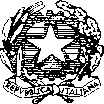 MINISTERO DELL'ISTRUZIONE E DEL MERITOISTITUTO COMPRENSIVO DI EDOLOVia A. Morino, 5 - 25048 EDOLO (BS) - Tel. 0364.71247 - Fax 0364.73161Codice Meccanografico: BSIC87300G - Codice fiscale: 93019150177 Codice Univoco: UF1EK9e-mail: bsic87300g@istruzione.itbsic87300g@pec.istruzione.it sito web: www.icedolo.edu.itAllegato 2SCUOLA SECONDARIA DI ……..CLASSE …………MONTE ORE COMPLESSIVO DEL PRIMO QUADRIMESTRE: Il coordinatore di classeATTIVITÀ TRASVERSALI SVOLTE NEL 1° QUADRIMESTRE, RELATIVE ALL’ UDA “……”: 